НАКАЗ «РЕМОНТ ДВОРОВОЙ ТЕРРИТОРИИПО УЛ. ЕСЕНИНА, 16»Поступил во время предвыборной кампании в сентябре 2020 года от жителей избирательного округа №3 Белгорода Загребайлову Денису Алексеевичу. Исполнен в 2021 году.Депутат по избирательному округу №3 Денис Загребайлов: - Комфортная и доступная городская среда начинается с наших дворов. Именно поэтому обновление  дворовых территорий – первостепенная задача.  Жители благодарны за проделанную работу. Установлены современная детская,  спортивная площадки, беседка и скамейки для отдыха. Вокруг дома отремонтирована дорога, проложены тротуары. Двор до ремонта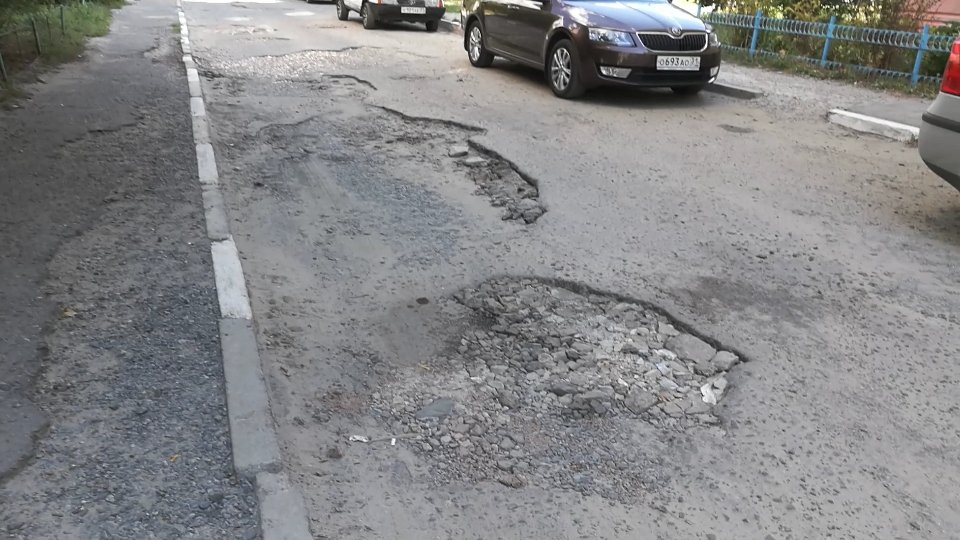 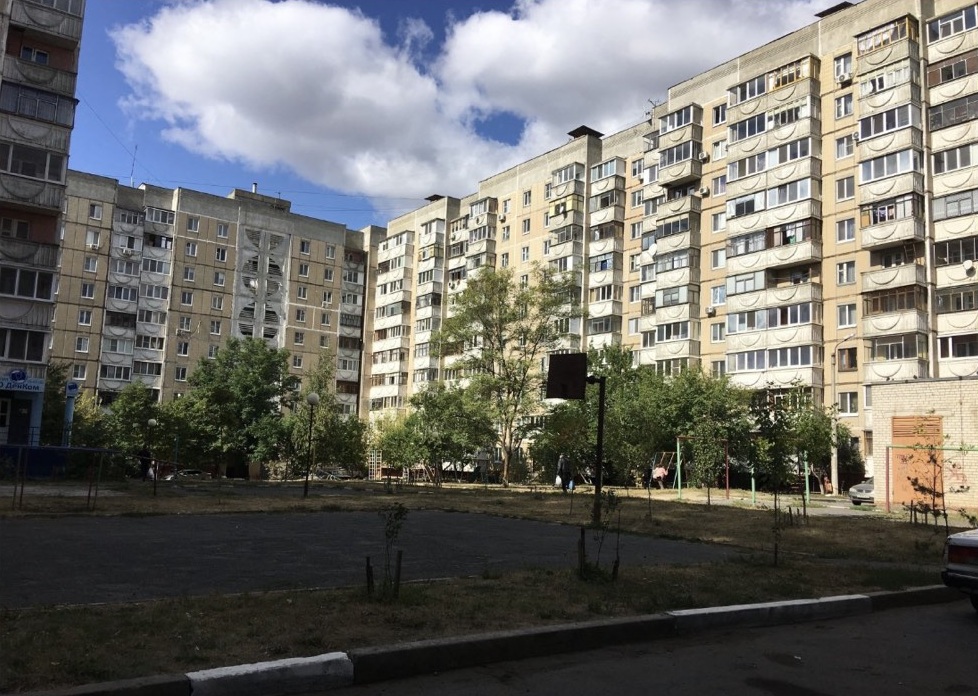 Двор после ремонта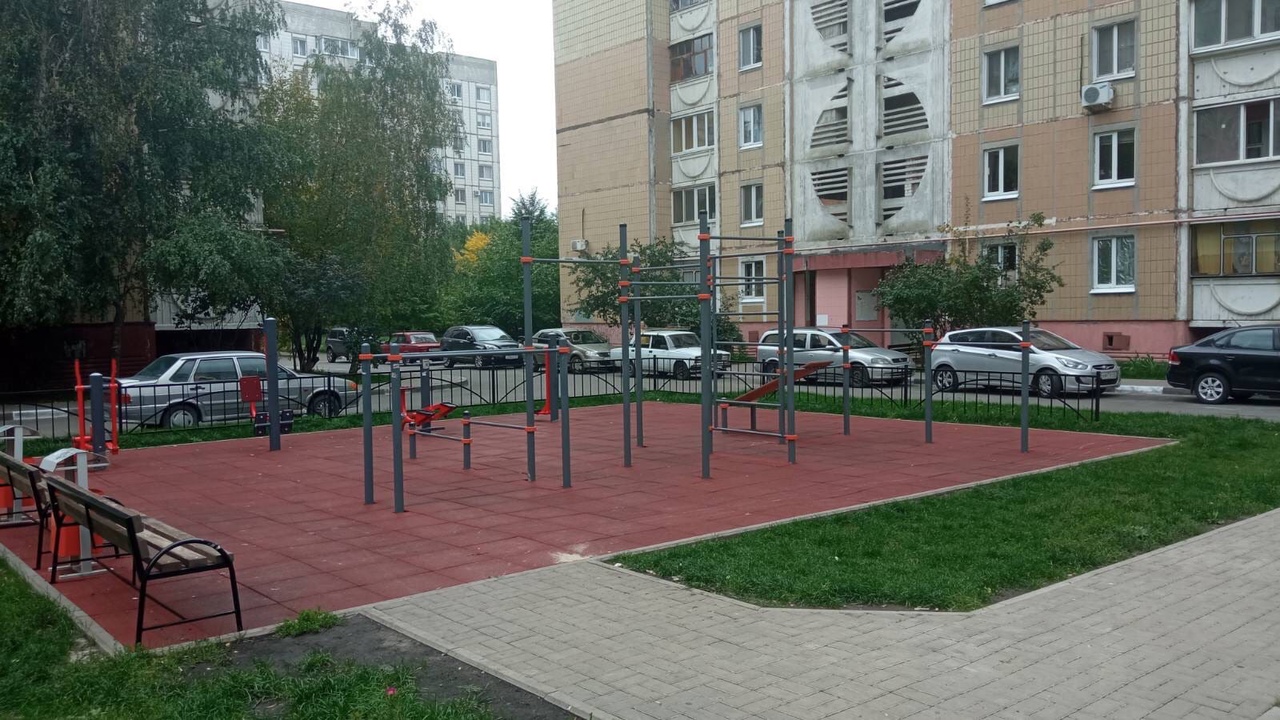 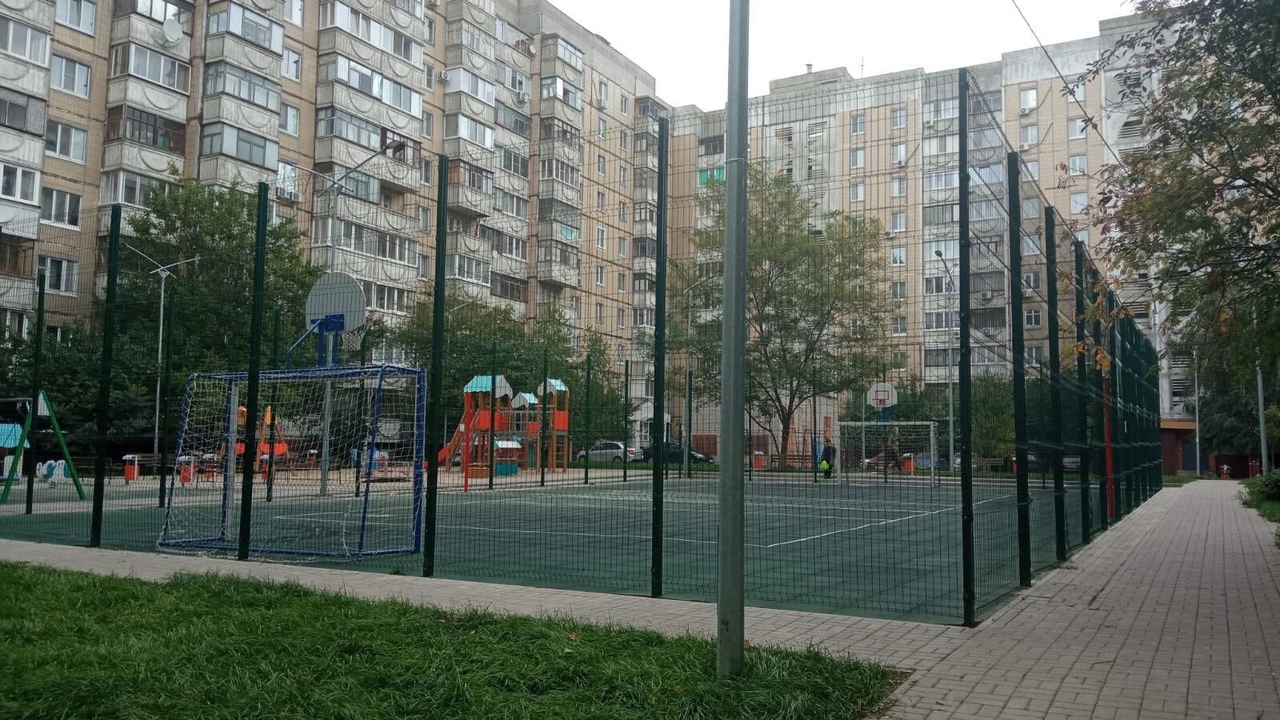 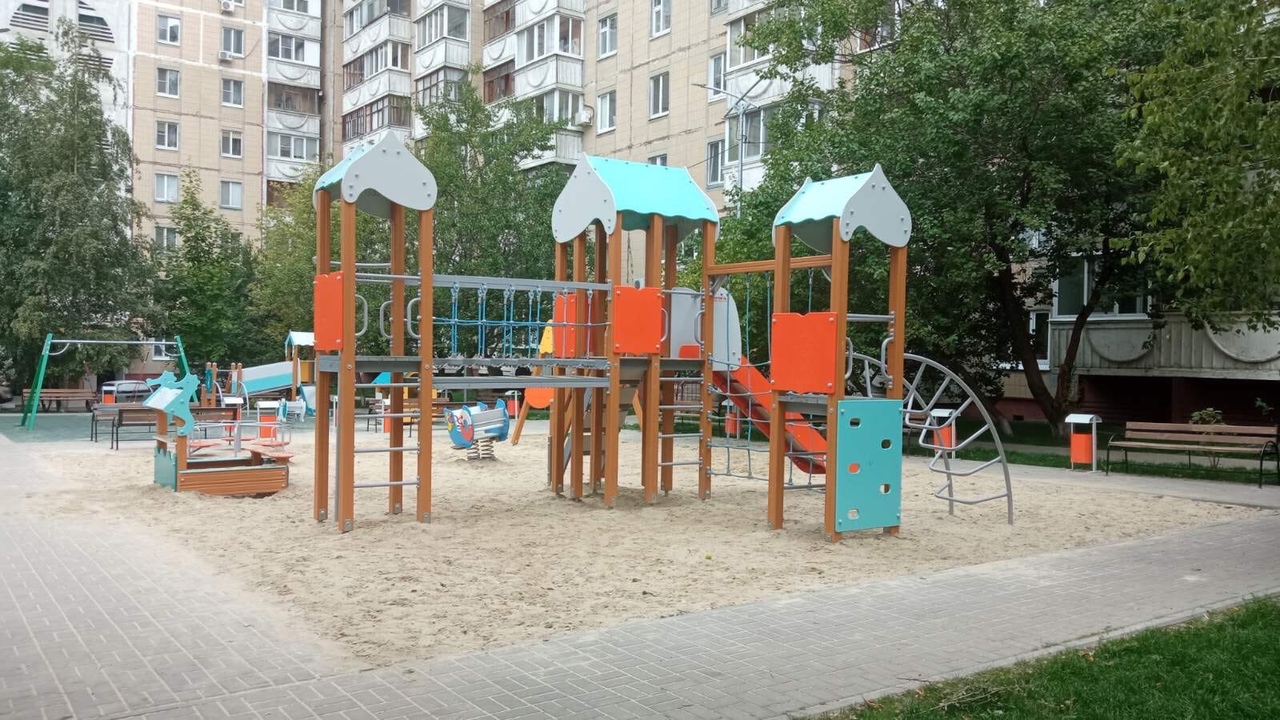 